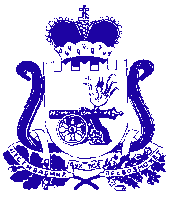 АДМИНИСТРАЦИЯ МУНИЦИПАЛЬНОГО ОБРАЗОВАНИЯ«КАРДЫМОВСКИЙ РАЙОН» СМОЛЕНСКОЙ ОБЛАСТИП О С Т А Н О В Л Е Н И Еот  __.__. 2015        №  ____Администрация муниципального образования «Кардымовский район» Смоленской областип о с т а н о в л я е т: Внести в муниципальную программу «Охрана окружающей среды на территории муниципального образования «Кардымовский район» Смоленской области» на 2014-2020 годы», утвержденную постановлением Администрации муниципального образования «Кардымовский район» Смоленской области» от 09.04.2014 № 0276 (в редакции постановления Администрации муниципального образования «Кардымовский район» Смоленской области» от 05.12.2014 № 0842), следующие изменения:В паспорте муниципальной программы «Охрана окружающей среды на территории муниципального образования «Кардымовский район» Смоленской области» на 2014-2020 годы»:- позицию «Объемы и источники финансирования Программы» изложить в следующей редакции:Раздел 3 «Перечень программных мероприятий» муниципальной программы «Охрана окружающей среды на территории муниципального образования «Кардымовский район» Смоленской области» на 2014-2020 годы» «Перечень программных мероприятий» изложить в следующей редакции:1.3 Раздел 4 «Обоснование ресурсного обеспечения программы» муниципальной программы «Охрана окружающей среды на территории муниципального образования «Кардымовский район» Смоленской области» на 2014-2020 годы» изложить в следующей редакции:«Общий объем финансирования Программы за счет средств бюджета муниципального образования «Кардымовский район» Смоленской области (далее также - районный бюджет) составит  49,55 тыс.рублей, в т.ч. по годам:2014 год – 0,0 тыс.руб., 2015 год – 9,55 тыс.руб.,2016 год –  20,0  тыс. руб.,      2017 год –  20,0 тыс. руб.,      2018 год –  0,0 тыс. руб.,      2019 год –  0,0 тыс. руб.,      2020 год –  0,0 тыс. руб.      Объемы финансирования мероприятий Программы подлежат ежегодному уточнению с учетом с учетом складывающейся экономической ситуации по всем направлениям, а также объемом районного бюджета на соответствующий финансовый год, предусматривающих средства на реализацию Программы»2. Настоящее постановление опубликовать  в районной газете «Знамя труда».3. Контроль исполнения настоящего постановления возложить на заместителя Главы Администрации муниципального образования «Кардымовский район» Смоленской области Ануфриева С.В.4.Настоящее постановление вступает в силу со дня его подписания.О внесении изменений в муниципальную программу «Охрана окружающей среды на территории муниципального образования «Кардымовский район» Смоленской области» на 2014-2020 годы»Объемы и источники             
финансирования        
Программы             Общий объем финансирования Программы за счет средств бюджета муниципального образования «Кардымовский район» Смоленской области (далее также - районный бюджет) составит  49,55 тыс.рублей, в т.ч. по годам:2014 год – 0,0 тыс.руб., 2015 год – 9,55 тыс.руб.,2016 год –  20,0  тыс. руб.,      2017 год –  20,0 тыс. руб.,      2018 год –  0,0 тыс. руб.,      2019 год –  0,0 тыс. руб.,      2020 год –  0,0 тыс. руб.      №п/пНаименование мероприятияСрок реализацииИсполнительОбъем финансирования (тыс. руб.)Объем финансирования (тыс. руб.)Объем финансирования (тыс. руб.)Объем финансирования (тыс. руб.)Объем финансирования (тыс. руб.)Объем финансирования (тыс. руб.)Объем финансирования (тыс. руб.)Объем финансирования (тыс. руб.)Источник финансирования№п/пНаименование мероприятияСрок реализацииИсполнительвсегов том числе по годамв том числе по годамв том числе по годамв том числе по годамв том числе по годамв том числе по годамв том числе по годамИсточник финансирования№п/пНаименование мероприятияСрок реализацииИсполнительвсего2014201520162017201820192020Источник финансирования12345678910111213Задача 1. Улучшение состояния атмосферного воздухаЗадача 1. Улучшение состояния атмосферного воздухаЗадача 1. Улучшение состояния атмосферного воздухаЗадача 1. Улучшение состояния атмосферного воздухаЗадача 1. Улучшение состояния атмосферного воздухаЗадача 1. Улучшение состояния атмосферного воздухаЗадача 1. Улучшение состояния атмосферного воздухаЗадача 1. Улучшение состояния атмосферного воздухаЗадача 1. Улучшение состояния атмосферного воздухаЗадача 1. Улучшение состояния атмосферного воздухаЗадача 1. Улучшение состояния атмосферного воздухаЗадача 1. Улучшение состояния атмосферного воздухаЗадача 1. Улучшение состояния атмосферного воздуха1.1Софинансирование расходов на увеличение площади зелёных насаждений вдоль улиц и автодорог, в парках и скверах п. Кардымово2014-2020 гг.Отдел городского хозяйства Администрации муниципального образования «Кардымовский район» Смоленской области8,00004,004,00000Районный бюджет1.2Софинансирование расходов на приобретение ящиков для хранения и перевозки отработанных ртутьсодержащих ламп от муниципальных бюджетных учреждений Кардымовского района2014-2020 гг.Администрация муниципального образования «Кардымовский район» Смоленской области8,00004,004,00000Районный бюджетИтого:в том числе:Итого:в том числе:Итого:в том числе:Итого:в том числе:16,00008,008,00000средства районного бюджетасредства районного бюджетасредства районного бюджетасредства районного бюджета16,00008,008,00000Задача 2. Улучшение качества питьевого водоснабженияЗадача 2. Улучшение качества питьевого водоснабженияЗадача 2. Улучшение качества питьевого водоснабженияЗадача 2. Улучшение качества питьевого водоснабженияЗадача 2. Улучшение качества питьевого водоснабженияЗадача 2. Улучшение качества питьевого водоснабженияЗадача 2. Улучшение качества питьевого водоснабженияЗадача 2. Улучшение качества питьевого водоснабженияЗадача 2. Улучшение качества питьевого водоснабженияЗадача 2. Улучшение качества питьевого водоснабженияЗадача 2. Улучшение качества питьевого водоснабженияЗадача 2. Улучшение качества питьевого водоснабженияЗадача 2. Улучшение качества питьевого водоснабжения2.1Софинансирование расходов на оснащение водозаборных сооружений в п. Кардымово системами обезжелезивания и современными способами обеззараживания воды 2014-2020 гг.Отдел строительства и коммуникаций  Администрации муниципального образования «Кардымовский район» Смоленской области,Администрации сельских и городского поселений6.5500,553,003,00000Районный бюджетИтого:в том числе:средства районного бюджетаИтого:в том числе:средства районного бюджетаИтого:в том числе:средства районного бюджетаИтого:в том числе:средства районного бюджета6.5500,553,003,00000Итого:в том числе:средства районного бюджетаИтого:в том числе:средства районного бюджетаИтого:в том числе:средства районного бюджетаИтого:в том числе:средства районного бюджета6.5500,553,003,00000Задача 3. Улучшение состояния поверхностных водоемовЗадача 3. Улучшение состояния поверхностных водоемовЗадача 3. Улучшение состояния поверхностных водоемовЗадача 3. Улучшение состояния поверхностных водоемовЗадача 3. Улучшение состояния поверхностных водоемовЗадача 3. Улучшение состояния поверхностных водоемовЗадача 3. Улучшение состояния поверхностных водоемовЗадача 3. Улучшение состояния поверхностных водоемовЗадача 3. Улучшение состояния поверхностных водоемовЗадача 3. Улучшение состояния поверхностных водоемовЗадача 3. Улучшение состояния поверхностных водоемовЗадача 3. Улучшение состояния поверхностных водоемовЗадача 3. Улучшение состояния поверхностных водоемов3.1Обустройство мест массового отдыха людей на водных объектах в п. Кардымово2014-2020 гОтдел городского хозяйства Администрации муниципального образования «Кардымовский район» Смоленской области9,00003,003,003,00000Районный бюджет3.2Развитие систем канализации и очистки вод: хозяйственно-бытовых, производственных, ливневых2014-2020 гг.Отдел строительства и коммуникаций  Администрации муниципального образования «Кардымовский район» Смоленской области,Администрации сельских и городского поселений9,0003,003,003,00000Районный бюджетИтого:в том числе:средства районного бюджетаИтого:в том числе:средства районного бюджетаИтого:в том числе:средства районного бюджетаИтого:в том числе:средства районного бюджета18,0006,006,006,00000Итого:в том числе:средства районного бюджетаИтого:в том числе:средства районного бюджетаИтого:в том числе:средства районного бюджетаИтого:в том числе:средства районного бюджета18,0006,006,006,00000Задача 4. Улучшение состояния почвЗадача 4. Улучшение состояния почвЗадача 4. Улучшение состояния почвЗадача 4. Улучшение состояния почвЗадача 4. Улучшение состояния почвЗадача 4. Улучшение состояния почвЗадача 4. Улучшение состояния почвЗадача 4. Улучшение состояния почвЗадача 4. Улучшение состояния почвЗадача 4. Улучшение состояния почвЗадача 4. Улучшение состояния почвЗадача 4. Улучшение состояния почвЗадача 4. Улучшение состояния почв4.1Ликвидация несанкционированных свалок на территории п. Кардымово 2014-2020 гг.Отдел городского хозяйства Администрации муниципального образования «Кардымовский район» Смоленской области9,00003,003,0003,00000Районный бюджетИтого:в том числе:Итого:в том числе:Итого:в том числе:Итого:в том числе:9,00003,003,003,00000средства районного бюджетасредства районного бюджетасредства районного бюджетасредства районного бюджета9,0003,003,003,00000Всего по программе:в том числе:Всего по программе:в том числе:Всего по программе:в том числе:Всего по программе:в том числе:49,5509,5520,0020,0000средства районного бюджетасредства районного бюджетасредства районного бюджетасредства районного бюджета49,5509,5520,0020,0000Глава Администрации муниципального образования «Кардымовский район» Смоленской областиО.В. Иванов